Δελτίο Τύπου Θέμα: Υλοποίηση Πανελλήνιας ΔράσηςΤίτλος Δράσης: «Σπάω τη σιωπή, ενώνουμε τις φωνές κατά της βίας»Φορέας Υλοποίησης: Δίκτυο Σχολείων Σχολικής Διαμεσολάβησης, Παιδαγωγικό Τμήμα Νηπιαγωγών, Πανεπιστήμιο Ιωαννίνων και 2ο Δημοτικό Σχολείο ΤρικάλωνΗμερομηνία υλοποίησης: 6 Μαρτίου 2024, ώρα: 10.30-11.15Τόπος: Ομπρέλα Ζογγολόπουλου, Τρίκαλα Το 2ο Δημοτικό Σχολείο Τρικάλων, σε συνεργασία με Δίκτυο Σχολείων Σχολικής Διαμεσολάβησης του Παιδαγωγικού Τμήματος Νηπιαγωγών του Πανεπιστημίου Ιωαννίνων καθώς και με σχολεία όλων των βαθμίδων από όλη τη χώρα αλλά και Δήμους, θα υλοποιήσει δράση κατά της σχολικής βίας και του εκφοβισμού με τίτλο «Σπάω τη σιωπή, ενώνουμε τις φωνές κατά της βίας» στις 6 Μαρτίου 2024, ώρα 10.30-11.15, στην Ομπρέλα Ζογγολόπουλου.Σκοπός της δράσης είναι η ευαισθητοποίηση των μαθητών/τριών, των μελών της σχολικής κοινότητας και της ευρύτερης κοινωνίας κατά της βίας στο σχολείο αλλά και σε άλλα θεσμικά πλαίσια όπως η οικογένεια, η εργασία, ο αθλητισμός, κ.λπ. Στο πλαίσιο της δράσης οι μαθητές/τριες συζητούν για τη βία και τον εκφοβισμό, τις μορφές, τα συναισθήματα της βίας και του εκφοβισμού, την αντιμετώπιση και πόσο σημαντικό είναι να σπάμε τη σιωπή και να αναφέρουμε φαινόμενα βίας και εκφοβισμού.Στο πλαίσιο της δράσης, κατά τη μετάβασή τους από το σχολείο στο κεντρικό σημείο συγκέντρωσης οι μαθητές/τριες θα φορούν μάσκες που απεικονίζουν συναισθήματα της βίας και του εκφοβισμού και θα αναπαριστούν μορφές βίας με κάποιες κινήσεις. Στις 11.00, οι μαθητές/τριες θα σπάσουν ταυτόχρονα ένα μπαλόνι. Το σπάσιμο των μπαλονιών συμβολίζει το σπάσιμο της σιωπής και τη ταυτόχρονη κίνηση συμβολίζει ότι ενώνουμε τις φωνές. Η υλοποίηση της δράσης σε κεντρικό σημείο της πόλης αποσκοπεί στην ενημέρωση και ευαισθητοποίηση των πολιτών. Με εκτίμηση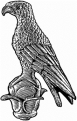 ΠΑΝΕΠΙΣΤΗΜΙΟ ΙΩΑΝΝΙΝΩΝΣΧΟΛΗ ΕΠΙΣΤΗΜΩΝ ΑΓΩΓΗΣΠΑΙΔΑΓΩΓΙΚΟ ΤΜΗΜΑ ΝΗΠΙΑΓΩΓΩΝΚαθηγητής Θεόδωρος Θάνοςe-mail: ththanos@uoi.grτηλ. 2651005661 2ο Δημοτικό Σχολείο Τρικάλων Υπευθ.: Καρτσαφλέκη Ιφιγένειαe-mail:efi_th@yahoo.gr.     τηλ.: 6948031454Ο επιστημονικά υπεύθυνοςΟ υπεύθυνος της δράσηςΘεόδωρος ΘάνοςΚαθηγητήςΠαιδαγωγικό Τμ. Ιωαννίνων Πανεπιστήμιο ΙωαννίνωνΚαρτσαφλέκη ΙφιγένειαΕικαστικός2ο Δημοτικό Σχολείο Τρικάλων